Valentines Cut and Paste PracticeElementary Computer ClassCopy and paste the correct valentine picture in each column. Control+ c copies, control + v pastes.  Print page 2 (Control + p)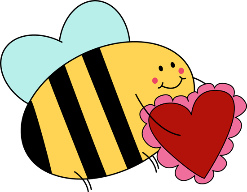 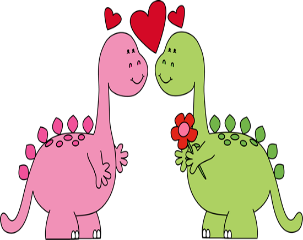 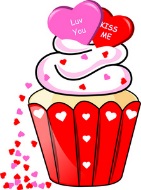 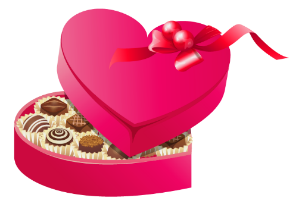 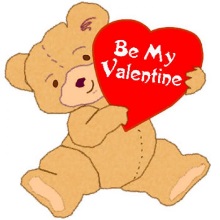 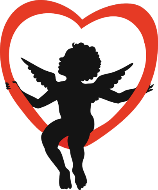 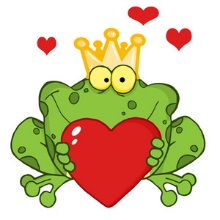 BeeMonsterFrogChocolateCupidCupcakeBearDinosaurs